Menu restaurant scolaire Mai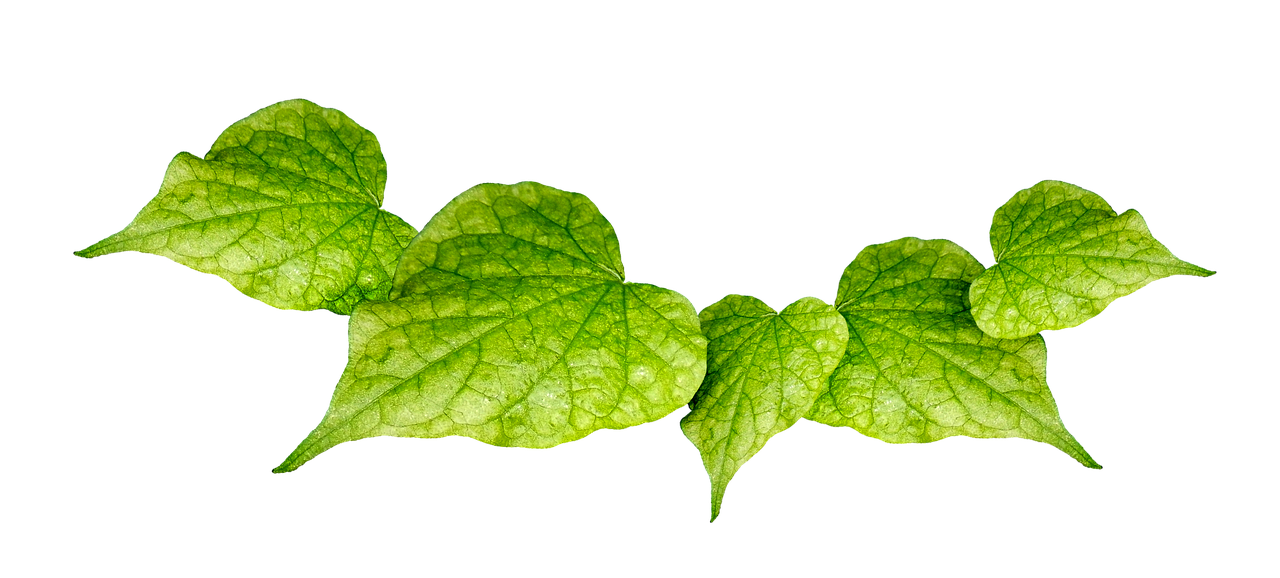 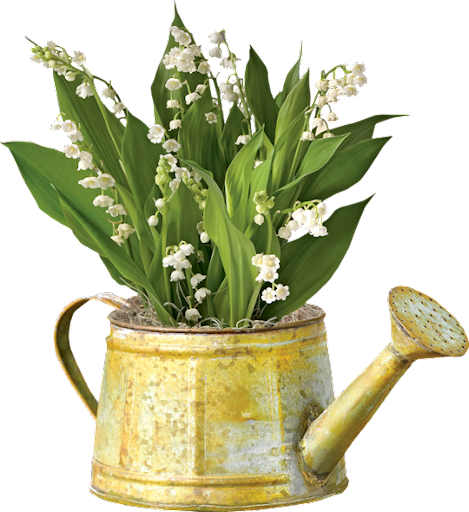 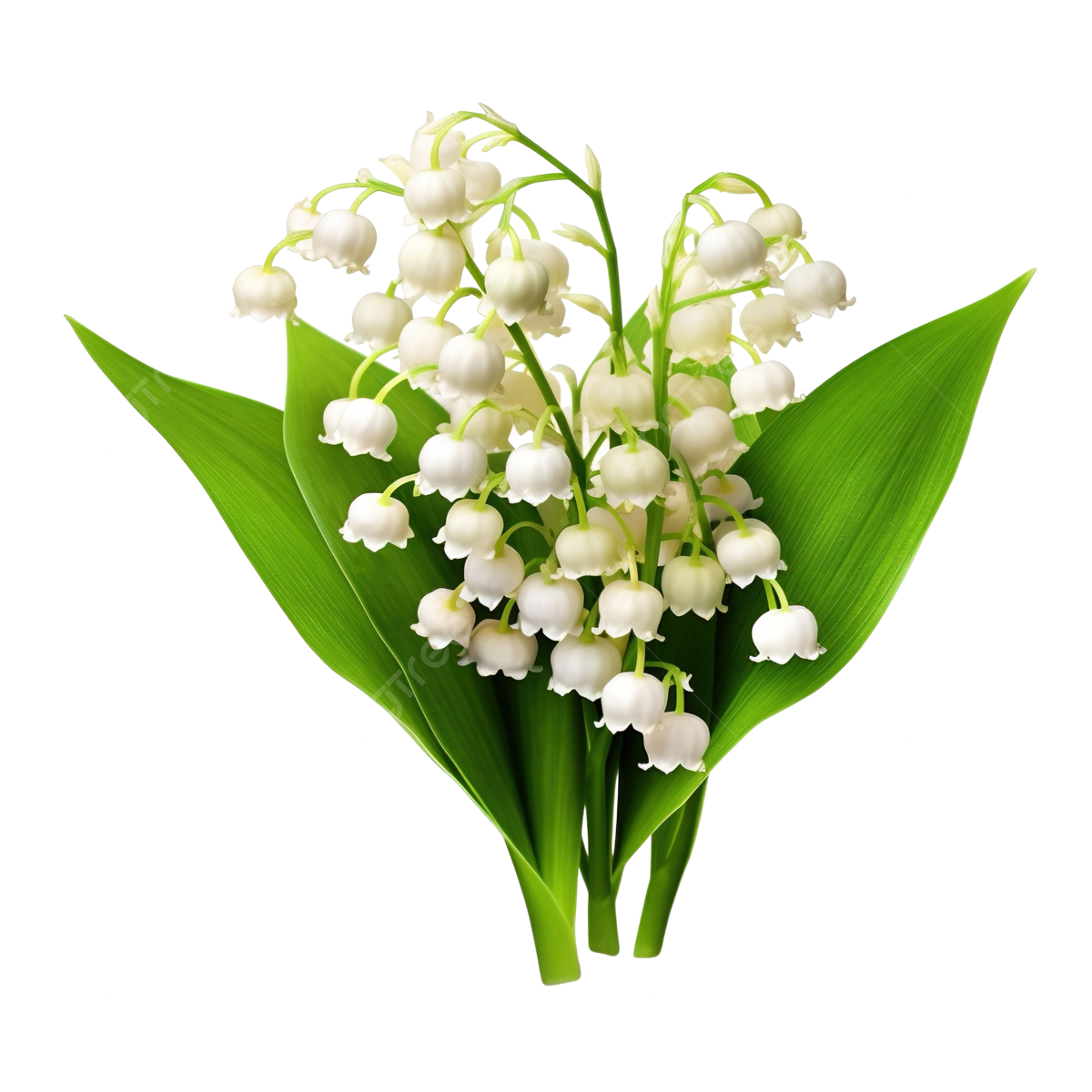 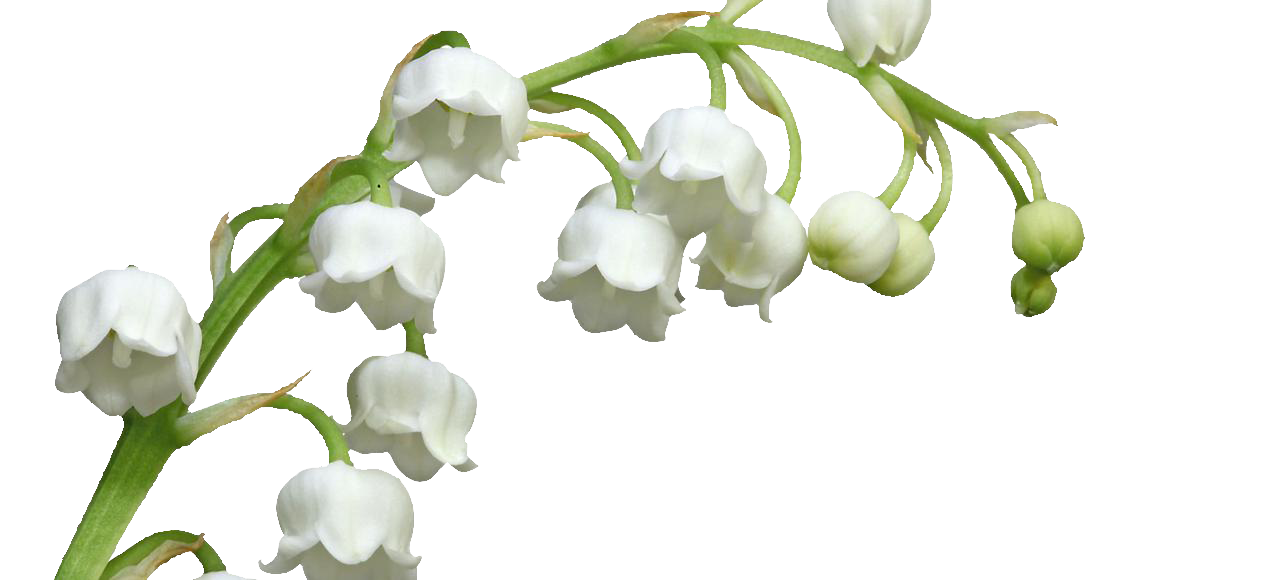 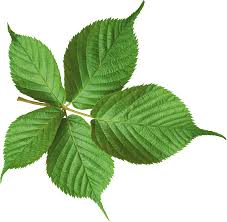 Lundi 13 maiTomates maïs thonOmelette de pommes de terre oignon et fromagePetit filouBananePain Mardi 14 maiSalade de haricots verts et pommes de terreRôti de porc au miel et pommes Brocolis en persillade BioYaourt velouté fruits mixésPain bioJeudi 16 maiCarottes râpées fraiches dés d’emmentalLentilles aux saucissettes Tarte paysanne au NutellaPain bio Vendredi 17 maiSalade de riz coloréeColin coulis de tomates sauce nepitaHaricots beurre persillésCantafraisKiwiPain bioLundi 20 maiMardi 21 maiSalade de tomates avocats olivesCroque-monsieur vegan au fromage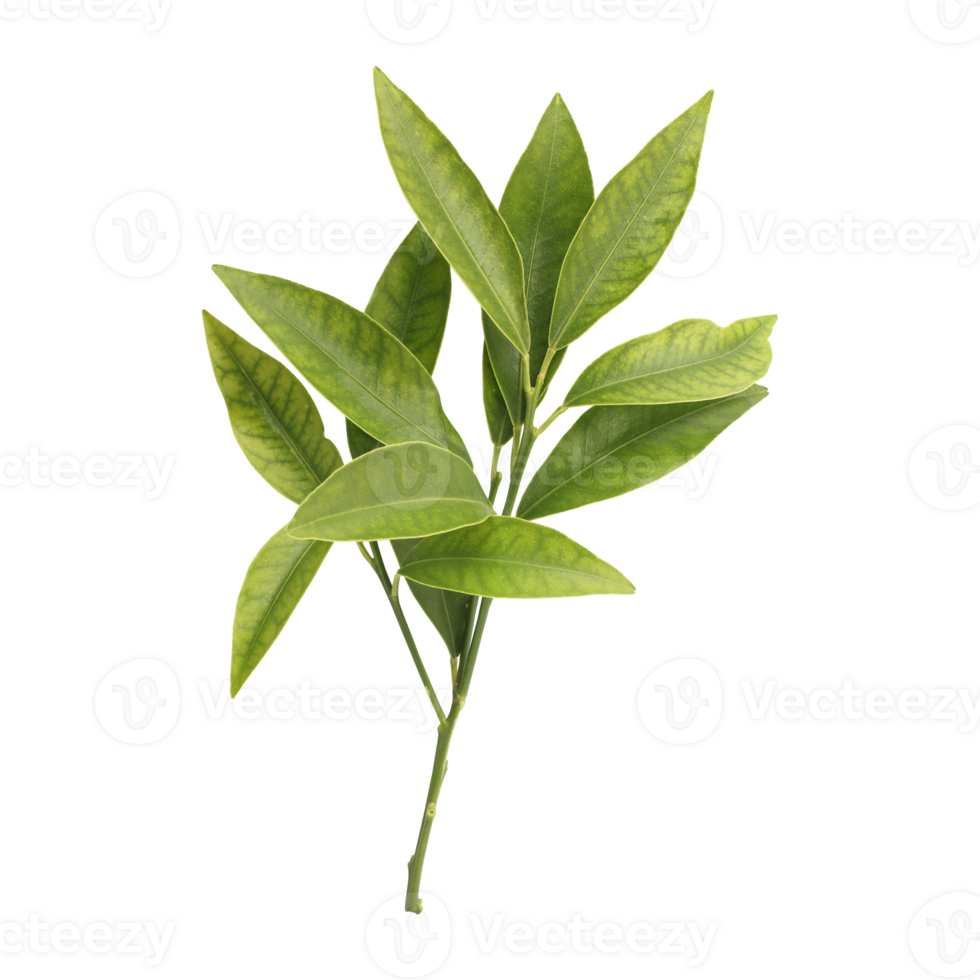 Petit filouOrangePain bio Jeudi 23 maiSalade de blé au chèvre Boulettes de bœuf sauce tomatesHaricots verts persillésCrème dessert vanille bio Pain bioVendredi 24 mai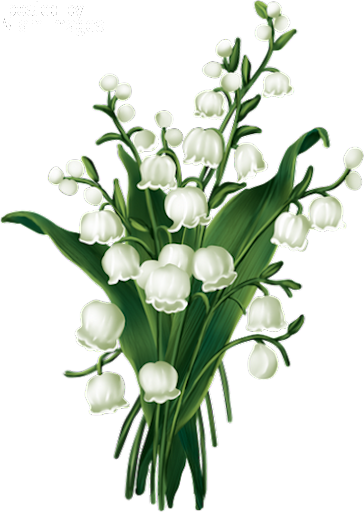 MelonEmietté de saumon à la crème et ses fusilliKiriCompote pomme Golden maisonPain bio  Lundi 27 maiMigliacci au fromage fraisRagoût de bœuf aux légumes bio Pêche Pain 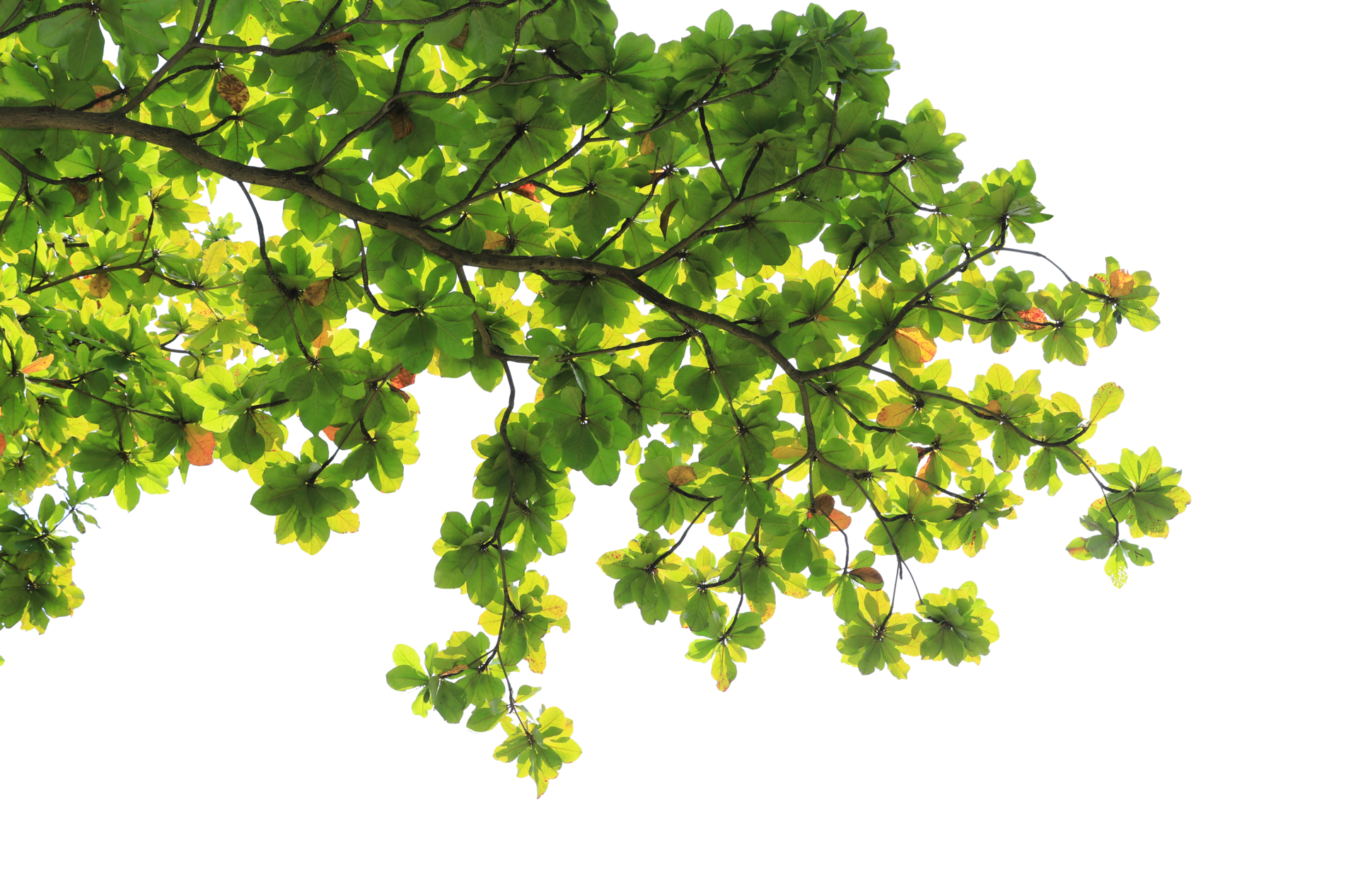 Mardi 28 maiBrocolis bio en vinaigrettePasta a la normaMini babybel bioYaourt brassé bio à la vanillePain bio Jeudi 30 maiTaboulé au fromage à la semoule bioEscalope de poulet au paprika grillée à la planchaCarottes vichyChoux à la chantillyPain bioVendredi 31 maiTomates basilic vinaigrettePoisson panéRiz citronnéPetit filouCerisesPain bio